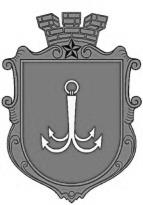                           ОДЕСЬКА МІСЬКА РАДА                                      ПОСТІЙНА КОМІСІЯЗ ПИТАНЬ ЖИТЛОВО – КОМУНАЛЬНОГО ГОСПОДАРСТВА ________________№_________________на №______________від______________ПРОТОКОЛзасідання постійної комісії06 лютого 2023 року, 14:00, Кінозал (пл. Думська, 1)ПРИСУТНІ:Голова комісії – Олександр Іваницький.Секретар комісії – Олексій Асауленко Члени комісії: Олександр Авдєєв, Олександр Шеремет.Заступник Одеського міського голови – Дмитро Жеман.Заступник Одеського міського голови – директор Департаменту фінансів Одеської міської ради – Світлана Бедрега.Директорка Департаменту міського господарства Одеської міської ради – Наталія Мостовських.Депутат Одеської міської ради VIII скликання – Олексій Єремиця.ПОРЯДОК ДЕННИЙ1.	Про внесення на розгляд Одеської міської ради проєкту рішення «Про безоплатну передачу майна з комунальної власності Одеської міської територіальної громади до комунальної власності Бериславської міської територіальної громади».2.	Про лист Департаменту міського господарства Одеської міської ради від 02 лютого 2023 року щодо відкоригованих проєктів рішень Одеської міської ради, а саме:-	Про внесення змін до Міської цільової програми розвитку електротранспорту в м. Одесі на 2022 – 2026 роки, затвердженої рішенням Одеської міської ради від 09 лютого 2022 року № 864-VIІI;-	Про внесення змін до Міської цільової програми розвитку житлового господарства м. Одеси на 2022-2026 роки, затвердженої рішенням Одеської міської ради від 08 грудня 2021 року № 804-VІІІ»;-	Про внесення змін до Міської цільової програми благоустрою м. Одеси на 2022-2026 роки, затвердженої рішенням Одеської  міської ради                    від 08 грудня 2021 року № 805-VIІI.3.	Про зняття з розгляду Одеської міської ради проєкту рішення                     «Про внесення змін до Міської цільової програми енергоефективності у м. Одесі на 2022-2026 роки, затвердженої рішенням Одеської міської ради від 09 лютого 2022 року № 866-VIIІ».1.	СЛУХАЛИ: інформацію Наталії Мостовських по проєкту рішення Одеської міської ради «Про безоплатну передачу майна з комунальної власності Одеської міської територіальної громади до комунальної власності Бериславської міської територіальної громади» (лист Департаменту міського господарства Одеської міської ради від 30.01.2023 р. № 89/2-мр додається до протоколу).ВИСТУПИЛИ: Олександр Іваницький.ВИСНОВКИ ТА РЕКОМЕНДАЦІЇ КОМІСІЇ:1.	Рекомендувати до розгляду проєкт рішення «Про безоплатну передачу майна з комунальної власності Одеської міської територіальної громади до комунальної власності Бериславської міської територіальної громади» та доручити Департаменту міського господарства Одеської міської ради погодити зазначений проєкт рішення відповідно до вимог Регламенту Одеської міської ради VIIІ скликання.РЕЗУЛЬТАТ ГОЛОСУВАННЯ:«за» - 4; «проти» - 0; «утримались» - 0; «не голосували» - 0«відсутні» - 2 (Віктор Наумчак, Олександр Едельман)Рішення прийнято2.	СЛУХАЛИ: інформацію Наталії Мостовських щодо відкоригованих проєктів рішень (програм) Одеської міської ради, а саме:-	Про внесення змін до Міської цільової програми розвитку електротранспорту в м. Одесі на 2022 – 2026 роки, затвердженої рішенням Одеської міської ради від 09 лютого 2022 року № 864-VIІI;-	Про внесення змін до Міської цільової програми розвитку житлового господарства м. Одеси на 2022-2026 роки, затвердженої рішенням Одеської міської ради від 08 грудня 2021 року № 804-VІІІ»;-	Про внесення змін до Міської цільової програми благоустрою м. Одеси на 2022-2026 роки, затвердженої рішенням Одеської  міської ради                    від 08 грудня 2021 року № 805-VIІI. (лист Департаменту міського господарства Одеської міської ради від 02.02.2023 р. № 103/2-мр додається до протоколу).ВИСТУПИЛИ: Олександр Іваницький, Олександр Авдєєв, Олександр Шеремет, Олексій Асауленко, Дмитро Жеман, Світлана БедрегаВИСНОВКИ ТА РЕКОМЕНДАЦІЇ КОМІСІЇ:1.	Інформацію щодо корегувань проєктів рішень (програм) прийняти до відома.РЕЗУЛЬТАТ ГОЛОСУВАННЯ:«за» - 4; «проти» - 0; «утримались» - 0; «не голосували» - 0«відсутні» - 2 (Віктор Наумчак, Олександр Едельман)Рішення прийнято3.	СЛУХАЛИ: інформацію Наталії Мостовських щодо зняття з розгляду Одеської міської ради проєкту рішення «Про внесення змін до Міської цільової програми енергоефективності у м. Одесі на 2022-2026 роки, затвердженої рішенням Одеської міської ради від 09 лютого 2022 року                                     № 866-VIIІ» (лист Департаменту міського господарства Одеської міської ради від 02.02.2023 р. № 103/2-мр додається до протоколу).ВИСТУПИЛИ: Олександр Іваницький, Олександр Авдєєв, Олександр Шеремет.ВИСНОВКИ ТА РЕКОМЕНДАЦІЇ КОМІСІЇ:2.	У зв’язку з необхідністю здійснення додаткових узгоджень зняти з розгляду проєкт рішення «Про внесення змін до Міської цільової програми енергоефективності у м. Одесі на 2022-2026 роки, затвердженої рішенням Одеської міської ради від 09 лютого 2022 року № 866-VIIІ».РЕЗУЛЬТАТ ГОЛОСУВАННЯ:«за» - 4; «проти» - 0; «утримались» - 0; «не голосували» - 0«відсутні» - 2 (Віктор Наумчак, Олександр Едельман)Рішення прийнятоГолова комісії						Олександр ІВАНИЦЬКИЙ Секретар постійної комісії  				Олексій АСАУЛЕНКОпл. Думська, 1, м. Одеса, 65026, Україна